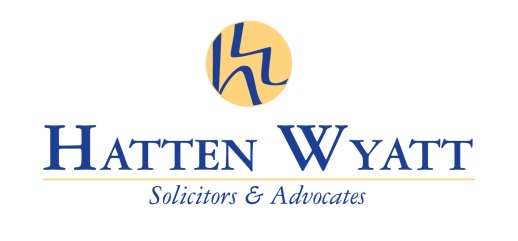 JOB SPECIFICATIONRole:		Marketing ExecutiveLocation:	Hatten Wyatt, 51/54 Windmill Street, Gravesend, Kent, DA12 1BDHours:		Full time; 9am – 5:30pm Monday - FridaySalary:		Dependent upon experienceThe position is full time, predominantly from Gravesend but will be required to work from the other offices regularly therefore a driving licence and own car is essential.  